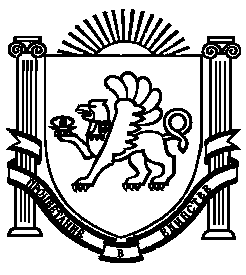 АДМИНИСТРАЦИЯ ИЗОБИЛЬНЕНСКОГО СЕЛЬСКОГО ПОСЕЛЕНИЯ НИЖНЕГОРСКОГО РАЙОНАРЕСПУБЛИКИ КРЫМПОСТАНОВЛЕНИЕ29.07.2016 г.	с.Изобильное	№ _82В соответствии с Федеральным законом от 02.03.2007г. № 25-ФЗ "О муниципальной службе в Российской Федерации", Федеральным законом «Об общих принципах организации местного самоуправления в Российской Федерации»№131-ФЗ,	Федеральным	законом	«О	противодействии	коррупции»,	Законом Республики Крым «О муниципальной службе в Республики Крым»,ПОСТАНОВЛЯЮ:1.Утвердить Порядок размещения сведений об источниках получения средств, за счет которых совершены сделки (совершена сделка) по приобретению земельного участка, другого объекта недвижимости, транспортного средства, ценных бумаг, акций (долей участия, паев в уставных (складочных) капиталах организаций), если общая сумма таких сделок превышает общий доход должностного лица администрации Изобильненского сельского поселения Нижнегорского района Республики Крым, и его супруги (супруга) за три последних года, предшествующих отчетному периоду, в информационно-телекоммуникационной сети Интернет на официальном сайте, и предоставления этих сведений общероссийским средствам массовой информации для опубликования2.Контроль за исполнением настоящего постановления оставляю за собой. 3.Данное  постановление  вступает  в  силу  с  момента  подписания  и    подлежитразмещению на доске объявлений в помещении Изобильненского сельского совета ина официальном сайте муниципального образования.Председатель Изобильненского сельского совета-глава администрации сельского поселения	Л.Г.НазароваПриложение 1 к постановлению администрации Изобильненского сельского поселения Нижнегорского района Республики Крым от     29.07_ 2016 года  № 82	Порядокразмещения сведений об источниках получения средств, за счет которых совершены сделки (совершена сделка) по приобретению земельного участка, другого объекта недвижимости, транспортного средства, ценных бумаг, акций (долей участия, паев в уставных (складочных) капиталах организаций), если общая сумма таких сделок превышает общий доход должностного лица администрации Изобильненского сельского поселения Нижнегорского района Республики Крым, и его супруги (супруга) за три последних года, предшествующих отчетному периоду, в информационно- телекоммуникационной сети Интернет на официальном сайте, и предоставления этих сведений общероссийским средствам массовой информации для опубликованияНастоящим Порядком устанавливаются правила размещения сведений об источниках получения средств, за счет которых совершены сделки (совершена сделка) по приобретению земельного участка, иного объекта недвижимости, транспортного средства, ценных бумаг, долей участия, паев в уставных (складочных) капиталах организаций, если общая сумма таких сделок превышает общий доход должностного лица администрации Изобильненского сельского поселения Нижнегорского района Республики Крым, и его супруги (супруга) за три последних года, предшествующих отчетному периоду, в информационно- телекоммуникационной сети Интернет на официальном сайте (далее – официальный сайт), и предоставления этих сведений общероссийским средствам массовой информации (далее - ОСМИ) для опубликования.На официальном сайте размещаются и ОСМИ предоставляются для опубликования сведения об источниках получения средств, за счет которых должностным лицом совершены сделки (совершена сделка) по приобретению земельного участка, иного объекта недвижимости, транспортного средства, ценных бумаг, долей участия, паев в уставных (складочных) капиталах организаций, если общая сумма таких сделок превышает общий доход указанного лица и его супруги (супруга) за три последних года, предшествующих отчетному периоду (далее – сведения о расходах):а) предмет сделки (объект недвижимости с указанием вида, площади и страны расположения; транспортное средство с указанием вида и марки; ценные бумаги, акции, доли участия, паи в уставных (складочных) капиталах организаций с указанием вида и доли участия (общего количества),б) сумма заявленной сделки,в) источники получения средств, за счет которых совершена сделка.Сведения	о	расходах	размещаются	на	официальном	сайте	ипредоставляются ОСМИ по форме согласно приложению к настоящему Порядку.В размещаемых на официальном сайте и предоставляемых ОСМИ сведениях о расходах запрещается указывать:а) иные сведения (кроме указанных в пункте 2 настоящего Порядка) о доходах должностного лица, его супруги (супруга) и несовершеннолетних детей, об имуществе, принадлежащем на праве собственности названным лицам, и об их обязательствах имущественного характера;б) персональные данные супруги (супруга), детей и иных членов семьи депутата;в) данные, позволяющие определить место жительства, почтовый адрес, телефон и иные индивидуальные средства коммуникации должностного лица, его супруги (супруга), детей и иных членов семьи;г) данные, позволяющие определить местонахождение объектов недвижимого имущества, принадлежащих должностному лицу, его супруге (супругу), детям, иным членам семьи на праве собственности или находящихся в их пользовании;д) информацию, отнесенную к государственной тайне или являющуюся конфиденциальной.Сведения о расходах, указанные в пункте 2 настоящего Порядка, за весь период исполнения должностным лицом муниципальной должности находятся на официальном сайте и дополняются (в случае наличия оснований) в течение 14 рабочих дней со дня истечения срока, установленного для их подачи.Размещение на официальном сайте сведений о расходах, указанных в пункте 2 настоящего Порядка, представленных должностным  лицом, обеспечивается назначенным ответственным должностным лицом администрации Изобильненского  сельского совета Нижнегорского района Республики Крым (далее– ответственное лицо).Ответственное лицо:в течение трёх рабочих дней со дня поступления запроса от ОСМИ сообщает о нём должностному лицу, в отношении которого поступил запрос;в течение семи рабочих дней со дня поступления запроса от ОСМИ обеспечивают предоставление ему сведений о расходах, указанных в пункте 2 настоящего Порядка, в том случае, если запрашиваемые сведения отсутствуют на официальном сайте.7. Ответственное лицо, обеспечивающее размещение сведений на официальных сайтах и их предоставление ОСМИ для опубликования, несёт в соответствии с законодательством Российской Федерации ответственность за несоблюдение настоящего Порядка, а также за разглашение сведений, отнесенных к государственной тайне или являющихся конфиденциальными.Приложение к Порядку размещения сведений об источниках получения средств, за счет которых совершены сделки (совершена сделка) по приобретению земельного участка, другого объекта недвижимости, транспортного средства, ценных бумаг, акций (долей участия, паев в уставных (складочных) капиталах организаций), если общая сумма таких сделок превышает общий доход должностного лица администрации Изобильненского сельского поселения Нижнегорского района Республики Крым, и его супруги (супруга) за три последних года, предшествующих отчетному периоду, в информационно-телекоммуникационной сети Интернет на официальном сайте, и предоставления этих сведений общероссийским средствам массовой информации для опубликованияСВЕДЕНИЯоб источниках получения средств, за счет которых совершена сделка по приобретению земельного участка,другого объекта недвижимости, транспортного средства, ценных бумаг, акций (долей участия, паев в уставных (складочных) капиталах организаций), представленные должностным лицом администрации Изобильненского сельского поселенияНижнегорского  района Республики Крым за период с 01 января по 31 декабря 20	года№ п/ пФамилия, имя, отчество должностного лица администрации Изобильненского сельского поселения Нижнегорского района Республики Крым<1>Представительный орган сельского поселения, входящий в состав муниципального образования Изобильненское сельское поселение Нижнегорского района Республики Крым<2>Предмет сделкиПредмет сделкиПредмет сделкиПредмет сделкиСумма сделки (руб.)Сведения об источниках получения средств, за счет которых совершена сделка№ п/ пФамилия, имя, отчество должностного лица администрации Изобильненского сельского поселения Нижнегорского района Республики Крым<1>Представительный орган сельского поселения, входящий в состав муниципального образования Изобильненское сельское поселение Нижнегорского района Республики Крым<2>земельный участок,его площадь (кв. м), странарасположения<4>иное   недвижимое имущество<3>, его площадь (кв. м),страна расположения<4>транспортные средства (вид, марка)ценные бумаги акции, доли участия, паи в уставных (складочных) капиталах организаций, вид и доля участия (общее количество)Сумма сделки (руб.)Сведения об источниках получения средств, за счет которых совершена сделка1Супруг (супруга)2Супруг (супруга)